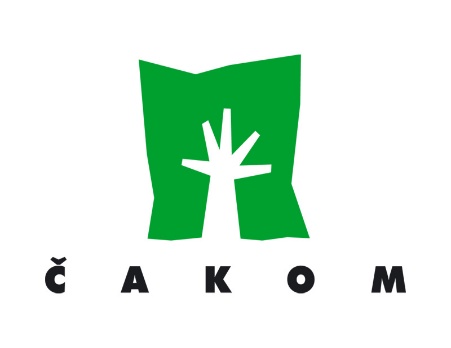 GKP ČAKOM d.o.o.Mihovljanska 10 Mihovljan40 000 Čakovec IZVJEŠĆE O FINANCIJSKOM PLANUPRIHODA I RASHODA IIZVRŠENJU FINANCIJSKOG PLANAGKP ČAKOM-a d.o.o. za  2021.  godinuU Mihovljanu, 02. svibanj 2022. godine                                                                                        GKP ČAKOM d.o.o.Izradio	                                                                           DirektorMatija Mađar, dipl.oec.		                       Ivan Perhoč, bacc. ing.el.	PLAN 2021.  GOD.GFI POD 2021.  GOD.INDEKS2:1%UČEŠĆA1234A)  PRIHODI      1.  Prikupljanje i prijevoz otpada9.706.5479.380.6049724,3           a) iz Proračuna Grada50.25057.6201150,2           b) domaćinstva i poslovni prostori9.656.2979.322.9849724,1      2.  Zbrinjavanje otpada11.764.63412.034.91310231,1  a)  iz proračuna Grada57.00020.288360,0           b)  domaćinstva i poslovni prostori4.843.0005.174.11410713,4           c)  oporabilište2.408.7092.417.4811006,3           d)  odvojeno skupljanje4.455.9254.423.0309911,4      3.  Usluge groblja (održavanje, prodaja,                        pog. usluge …)3.661.7743.313.081908,6a) iz Proračuna Grada200.0000-0           b) korisnici groblja2.811.7742.686.894967,0           c)  usluge građevinske operative650.000626.187961,6     4.  a)  Trgovine1.923.0002.423.1791266,3          b)  Tržnice650.000779.0561202,0     5.  Usluge bravarske  radione200.00065.653330,2     6.  Održavanje zelenih i javnih površina4.640.0004.476.5709611,6           a)  iz Proračuna Grada - održavanje3.611.5683.570.556999,2           b) iz Proračuna Grada – proizvodnja                      cvijeća491.478540.9871101,4           b)  ostali korisnici488.432340.825700,9           c)  proizvodnja48.52224.202500,1     7.   Parkirališta3.700.0003.936.12110610,2     8.   Zakup  Visokogradnje541.409626.7741161,6     9. Ostale usluge (najam, prodaja opreme..)100.000714.8077151,8    10.  Financijski prihodi  ( kamate, tuženo )1.000.000904.406902,3    11.  Izvanredni prihodi20.0000-0PRIHODI OD POSLOVANJA UKUPNO:37.907.36438.655.164102    12. Investicije u zaštitu okoliša3.850.0000-UKUPNI PRIHODI41.757.36438.655.16493PLAN2021. GOD.GFI POD 2021.  GOD.INDEKS2:1% UČEŠĆA1234B)  RASHODI      1.  Materijalni troškovi 4.400.0004.365.8279911,4         a) troškovi materijala, rez. dijelova, sitni               inventar2.650.0002.363.983896,2         b) utrošena energija1.750.0002.001.8441145,2      2.  Troškovi usluga3.430.0003.178.171938,3          a)  vanjske usluge2.200.0002.150.339985,6          b)  tekuće održavanje1.230.0001.027.832842,7      3.  Amortizacija2.700.0002.422.415906,3      4.  Ostali troškovi poslovanja7.800.0008.075.22610421,1      5.  Vrijednosno usklađenje ( rashod             trgovačke robe i  potraživanja)1.000.0001.121.5531122,9      6.  Troškovi osoblja  (plaće, naknade …)17.060.00017.841.00310546,7      7.  Nabavna vrijednost robe (pogrebne            opreme, cvijeće…)1.100.0001.395.4981273,7      8.  Financijski troškovi 56.00037.939680,1      9.  Izvanredni rashodi30.00091.6823060,3    10.  Nedovršena proizvodnja-322.214--0,8    R A S H O D I   P O S L O V A NJ A   UKUPNO35.576.00038.207.100107   11.  Sanacija odlagališta3.850.0000-    U K U P N I     R A S H O D I41.426.00038.207.10092C) RAZLIKA  PRIHODA  I  RASHODA ( dobit prije oporezivanja)331.364448.064135D)  POREZ NA DOBIT100.000128.349128E)  RAZLIKA  PRIHODA  I  RASHODA ( dobit nakon oporezivanja)231.364319.715138